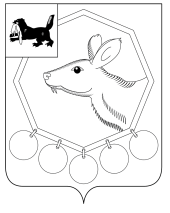 ДУМАМУНИЦИПАЛЬНОГО ОБРАЗОВАНИЯ «БАЯНДАЕВСКИЙ РАЙОН»РЕШЕНИЕ_______________________________________________________О  БЮДЖЕТЕ НА 2015 ГОД И                НА ПЛАНОВЫЙ ПЕРИОД 2016 И 2017 ГОДОВ1.1. Утвердить основные характеристики муниципального образования «Баяндаевский район» ( далее – бюджет) на 2015 год:общий объем доходов  бюджета в сумме  278900,4 тыс. рублей, из них объем межбюджетных трансфертов, получаемых из других бюджетов бюджетной системы Российской Федерации, в сумме  250420,4 тыс. рублей; общий объем расходов бюджета в сумме  280324,4 тыс. рублей;размер дефицита бюджета в сумме 1424,0 тыс. рублей, или 5 % утвержденного общего годового объема доходов бюджета без учета утвержденного объема безвозмездных поступлений.2. Утвердить основные характеристики бюджета на плановый период 2016 и 2017 годов:общий объем доходов бюджета на 2016 год в сумме 283730,6 тыс.рублей, из них объем межбюджетных трансфертов, получаемых из других бюджетов бюджетной системы Российской Федерации, в сумме 254856,6  тыс.рублей, на 2017 год в сумме 282056,2  тыс.рублей, из них объем межбюджетных трансфертов, получаемых из других бюджетов бюджетной системы Российской Федерации, в сумме 252904,2 тыс.рублей;общий объем расходов бюджета на 2016 год в сумме 285174,3 тыс.рублей, в том числе условно утвержденные расходы в сумме 7130,0 тыс.рублей, на 2017 год в сумме 283513,8 тыс.рублей, в том числе условно утвержденные расходы в сумме 14175,7 тыс.рублей;размер дефицита бюджета на 2016 год в сумме 1443,7 тыс.рублей, или 5% утвержденного общего годового объема доходов бюджета без учета утвержденного объема безвозмездных поступлений, на 2017 год в сумме 1457,6 тыс.рублей, или 5% утвержденного общего годового объема доходов бюджета без учета утвержденного объема безвозмездных поступлений.2.Установить, что доходы бюджета, поступающие в 2015-2017 году, формируются за счет:     1) налоговых доходов, в том числе:а) доходов от региональных налогов в соответствии с нормативами, установленными Бюджетным кодексом Российской Федерации;б) доходов от федеральных налогов и сборов, в том числе налогов, предусмотренных специальными налоговыми режимами, в соответствии с нормативами, установленными Бюджетным кодексом Российской Федерации и законом Иркутской области «Об областном бюджете на 2015год и на плановый период 2016 и 2017 годов»;2) неналоговых доходов, в том числе части прибыли муниципальных унитарных предприятий, остающейся после уплаты налогов и иных обязательных платежей в бюджет,- в размере 30% прибыли;3) безвозмездных поступлений.        3.Утвердить нормативы распределения доходов между бюджетами бюджетной системы Российской Федерации на 2015год и на плановый период 2016 и 2017 годов согласно приложению 1 к настоящему Решению.4.Установить прогнозируемые доходы бюджета на 2015год и на плановый период 2016 и 2017 годов по классификации доходов бюджетов Российской Федерации согласно приложению 2,3 к настоящему Решению.5. Установить перечень главных администраторов доходов районного  бюджета –  согласно приложению 4 к настоящему Решению.6.1. Установить, что муниципальные  унитарные предприятия уплачивают в районный бюджет часть прибыли, остающейся после уплаты налогов и иных обязательных платежей, ежеквартально в течение пяти дней со дня, установленного для представления бухгалтерского отчета за квартал, а по годовым отчетам - в десятидневный срок со дня, установленного для представления бухгалтерского отчета за год.2. Реализация настоящей статьи производится в порядке, установленном администрацией муниципального образования «Баяндаевский район».      7.1. Установить распределение бюджетных ассигнований на 2015 год и на плановый период 2016 и 2017 годов по разделам и подразделам классификации расходов бюджетов согласно приложениям   7, 8  к настоящему Решению.2. Установить распределение бюджетных ассигнований на 2015 год и на плановый период 2016 и 2017 годов по целевым статьям (муниципальным программам мо «Баяндаевский район» и непрограммным направлениям деятельности) видам расходов, разделам, подразделам  классификации расходов бюджетов согласно приложениям  9, 10  к настоящему Решению.8.Установить распределение бюджетных ассигнований по главным распорядителям  средств  местного бюджета целевым статьям и видам расходов классификации расходов бюджетов, разделам, подразделам в ведомственной структуре расходов бюджета на 2015 год и плановый период 2016 и 2017 годов согласно приложениям 11, 12  к настоящему Решению.9.  Установить в соответствии с пунктом 3 статьи 217 Бюджетного Кодекса Российской Федерации следующие основания для внесения изменений в показатели сводной бюджетной росписи бюджета, связанные с особенностями  исполнения бюджета и перераспределения  бюджетных ассигнований между главными распорядителями средств бюджета:          1) внесение изменений в установленном порядке в муниципальные программы в пределах общей суммы, утвержденной по соответствующей муниципальной программе;        2) перераспределение бюджетных ассигнований между видами расходов классификации расходов бюджетов в связи с изменением показателей бюджетной росписи главного распорядителя средств местного бюджета по кодам расходов классификации операций сектора государственного управления классификации расходов бюджетов в пределах бюджетных ассигнований, утвержденных по соответствующим целевым статьям классификации расходов местного бюджета;         3)  уточнение кодов видов расходов классификации расходов бюджетов;       4) перераспределения бюджетных ассигнований, предусмотренных главному  распорядителями бюджетных средств на предоставление бюджетным учреждениям муниципального образования «Баяндаевский район» на финансовое обеспечение выполнения ими муниципального задания и субсидий на иные цели, между разделами, подразделами, целевыми статьями, видами расходов классификации расходов бюджетов;        5) перераспределение бюджетных ассигнований между разделами, подразделами, целевыми статьями, видами расходов на сумму средств, необходимых для выполнения условий софинансирования, установленных для получения межбюджетных трансфертов, предоставляемых местному бюджету из областного бюджета в форме субсидий, в том числе путем введения новых кодов классификации расходов местного бюджета – в пределах объема бюджетных ассигнований, предусмотренных соответствующему главному распорядителю средств местного бюджета;        6) на суммы средств, направляемых распорядителями средств районного бюджета на оплату исполнительных листов судебных органов в соответствии с Бюджетном кодексом Российской Федерации;       7) использование средств резервных фондов и иных образом зарезервированных в составе утвержденных бюджетных ассигнований;8)  изменение типа муниципальных учреждений в соответствии с действующим законодательством;9)   внесение изменений в Указания о порядке применения бюджетной классификации Российской Федерации, утверждаемые Министерством финансов Российской Федерации.10.1. Установить, что бюджетные учреждения муниципального образования «Баяндаевский район» (далее - бюджетные учреждения) вправе использовать на обеспечение своей деятельности полученные ими средства от оказания платных услуг, безвозмездные поступления от физических и юридических лиц, в том числе добровольные пожертвования, и средства от иной приносящей доход деятельности на основании документа (генерального разрешения) главного распорядителя (распорядителя) средств бюджета, в котором указываются источники образования и направления использования указанных средств и устанавливающие их нормативные правовые акты администрации муниципального образования «Баяндаевский район», а также положения устава бюджетного учреждения.2. Реализация настоящей статьи производится в порядке, установленном финансовым управлением администрации муниципального образования «Баяндаевский район».11.Установить, что в расходной части бюджета создается резервный фонд администрации муниципального образования «Баяндаевский район»:на 2015 год в размере 100,0 тыс. рублей;на 2016 год в размере 100,0 тыс.рублей;на 2017 год в размере 100,0 тыс.рублей.12.Утвердить в составе расходов  бюджета  объем дотаций на выравнивание бюджетной обеспеченности поселений, образующих фонд финансовой поддержки поселений Баяндаевского района, с распределением согласно приложениям 13   к настоящему Решению, а также методику распределения;на 2015 год в сумме 4110,0 тыс.рублей;на 2016 год в сумме 4090,0 тыс.рублей;на 2017 год в сумме 4060,0 тыс.рублей.Установить уровень бюджетной обеспеченности поселений, предоставляемых из районного фонда финансовой поддержки поселений, входящих в состав Баяндаевского района;на 2015 год  - 0,87на 2016 год  - 0,886на 2017 год  - 0,88513.Установить, что из бюджета муниципального образования «Баяндаевский район»  предоставляются субсидии в целях софинансирования расходных обязательств  по вопросам местного значения1) в организации создания условий для обеспечения поселений района, входящих в состав муниципального района, услугами торговли и доставку продовольственных товаров;2)в организации летнего отдыха  в лагерях с дневным пребыванием детей;3)комплектование книжного фонда библиотеки         14.         Установить, что остатки средств местного бюджета на начало текущего финансового года, за исключением остатков неиспользованных межбюджетных трансфертов, имеющих целевое назначение, в объеме 100 процентов могут направляться на покрытие временных кассовых разрывов, возникающих при исполнении местного бюджета.          15.           Орган местного самоуправления муниципального образования обязан предоставлять оперативную информацию в Министерство финансов Иркутской области о целевом использовании средств, выделенных из областного бюджета.16.              В порядке и случаях, предусмотренных законодательством Российской Федерации о судопроизводстве, об исполнительном производстве и о несостоятельности (банкротстве), финансовое управление администрации муниципального образования «Баяндаевский район» вправе принимать решения о заключении мировых соглашений, устанавливая условия урегулирования задолженности должников по денежным обязательствам перед бюджетом способами, предусмотренными законодательством.        17.          Рекомендовать органу местного самоуправления погашение кредиторской задолженности и муниципального долга производить на основе проведенной инвентаризации задолженности.                   18.          1. Установить предельный объем  муниципального долга Баяндаевского района :          на 2015 год в размере 2848,0 тыс руб.          на 2016 год в размере 2887,4 тыс руб.          на 2017 год в размере 2915,2 тыс руб           2. Установить верхний предел муниципального внутреннего долга Баяндаевского района:          по состоянию на 1 января 2015 года в размере 3885,2 тыс.рублей, в том числе предельный объем обязательств по муниципальным гарантиям 0,0 тыс.рублей.           по состоянию на 1 января 2016 года в размере 1502,8 тыс. руб, в том числе  предельный  объем обязательств по муниципальным  гарантиям 0,0 тыс. руб.           по состоянию на 1 января 2017 года в размере 0,0 тыс. руб, в том числе  предельный  объем обязательств по муниципальным  гарантиям 0,0 тыс. руб.         3.Установить предельный объем расходов на обслуживание муниципального внутреннего  долга Баяндаевского района:         в 2015 году в размере  4391,5 тыс.рублей;                в 2016 году в размере 1863,6тыс.рублей;         в 2017 году в размере 0,0 тыс.рублей.        19.            Утвердить программу государственных внутренних заимствований Баяндаевского района на 2015год  и на плановый период 2016- 2017 годов согласно приложениям 14, 15 к настоящему Решению.       20.       Установить  источники внутреннего финансирования дефицита  бюджета на 2015 год и на плановый период 2016 и 2017 годов согласно приложениям  16, 17 к  настоящему Решению.        21.         Настоящее Решение вступает в силу со дня его официального опубликования, но не ранее 1 января 2015 года. Председатель думы МО «Баяндаевский район»                                               В.И. Здышов Мэр района                                                                       А.П.Табинаевс.Баяндай«29» декабря  2014 года№ 4/4